Committee on Development and Intellectual Property (CDIP)Eighteenth SessionGeneva, October 31 to November 4, 2016Agendaadopted by the Committee	Opening of the session	Adoption of the AgendaSee current document.	Accreditation of the observersSee document CDIP/18/9.	Adoption of the Draft Report of the Seventeenth Session of the CDIP		See document CDIP/17/11 Prov.	General Statements	Monitor, assess, discuss, report on the implementation of all  RecommendationsProgress ReportsSee document CDIP/18/2.Report on the International Conference on Intellectual Property (IP) and Development See document CDIP/18/3.Report on the Independent Review of the Implementation of the DA Recommendations See document CDIP/18/7.Description of the Contribution of the Relevant WIPO Bodies to the Implementation of the Respective Development Agenda RecommendationsSee document CDIP/18/8.	Consideration of work program for implementation of adopted recommendations Compilation of Member States Inputs on SDGs relevant to WIPO’s Work See document CDIP/18/4.Revised Proposal for a Mechanism for Updating the Database on Flexibilities See document CDIP/18/5.Compilation of Member States Inputs on Activities related to Technology Transfer See document CDIP/18/6 Rev.WIPO General Assembly Decision on CDIP Related Matters See document CDIP/18/10.An External Review of the WIPO Technical Assistance in the Area of Cooperation for Development See documents CDIP/16/6, CDIP/9/16 and CDIP/8/INF/1.A Practical Guide for Valuing Intangible Assets in Research and Development Institutions See document CDIP/17/INF/2.Models of Intellectual Property (IP) Related Contracts for Universities and Publically-Funded Research Institutions See document CDIP/17/INF/3.Intellectual Property Valuation Manual for Academic Institutions See document CDIP/17/INF/4.	Future work	Summary by the Chair	Closing of the session[End of document]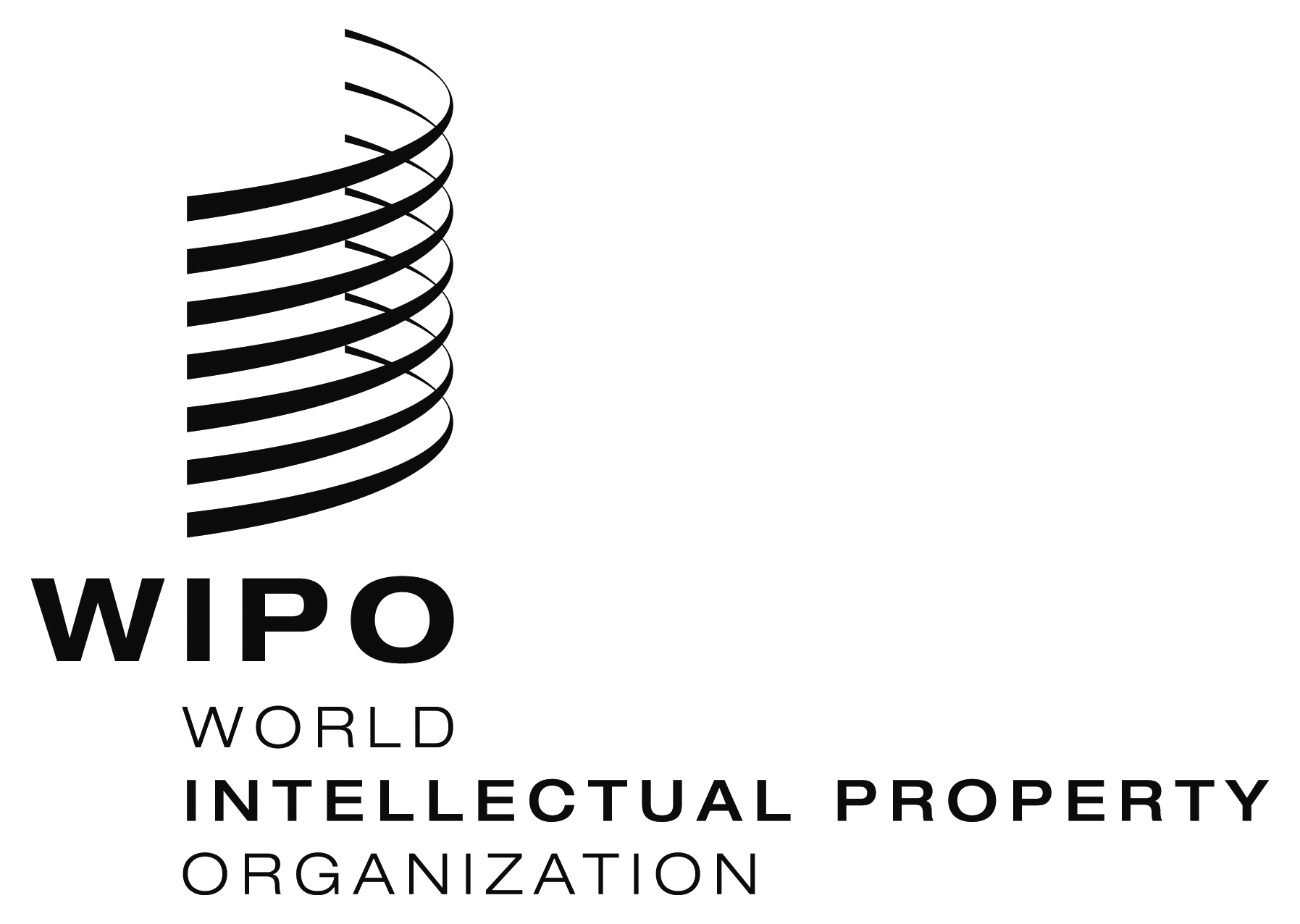 E  CDIP/18/1     CDIP/18/1     CDIP/18/1   ORIGINAL:  EnglishORIGINAL:  EnglishORIGINAL:  EnglishDATE:  October 31, 2016DATE:  October 31, 2016DATE:  October 31, 2016